T.C.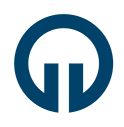 KARADENİZ TEKNİK ÜNİVERSİTESİSAĞLIK BİLİMLERİ ENSTİTÜSÜ MÜDÜRLÜĞÜİKİNCİ TEZ DANIŞMANI ATAMA ÖNERİSİ FORMUT.C.KARADENİZ TEKNİK ÜNİVERSİTESİSAĞLIK BİLİMLERİ ENSTİTÜSÜ MÜDÜRLÜĞÜİKİNCİ TEZ DANIŞMANI ATAMA ÖNERİSİ FORMUT.C.KARADENİZ TEKNİK ÜNİVERSİTESİSAĞLIK BİLİMLERİ ENSTİTÜSÜ MÜDÜRLÜĞÜİKİNCİ TEZ DANIŞMANI ATAMA ÖNERİSİ FORMUT.C.KARADENİZ TEKNİK ÜNİVERSİTESİSAĞLIK BİLİMLERİ ENSTİTÜSÜ MÜDÜRLÜĞÜİKİNCİ TEZ DANIŞMANI ATAMA ÖNERİSİ FORMUT.C.KARADENİZ TEKNİK ÜNİVERSİTESİSAĞLIK BİLİMLERİ ENSTİTÜSÜ MÜDÜRLÜĞÜİKİNCİ TEZ DANIŞMANI ATAMA ÖNERİSİ FORMUÖğrencinin;Öğrencinin;Öğrencinin;Öğrencinin;Öğrencinin;Adı Soyadı:Numarası:Anabilim Dalı:Programı:  Yüksek Lisans     Doktora  Yüksek Lisans     Doktora  Yüksek Lisans     DoktoraProgramdaki Durumu:  Ders    Tez  Ders    Tez  Ders    TezDanışman Atama Durumu:  İkinci Danışman  İkinci Danışman  İkinci Danışman     ANABİLİM DALI BAŞKANLIĞINATez çalışmamızın yürütülmesinde, bilgileri aşağıda verilen Öğretim Üyesinin ikinci tez danışmanı olarak katkısına ihtiyaç duyulmuştur. İkinci tez danışmanı talebimizin detaylı gerekçesi ekte sunulmuş olup atamanın yapılması hususunda gereğini bilgilerinize arz ederimÖğrencinin, Adı ve Soyadı / İmza)                                                                                                               (Danışmanın Ünvanı, Adı ve Soyadı / İmza)     ANABİLİM DALI BAŞKANLIĞINATez çalışmamızın yürütülmesinde, bilgileri aşağıda verilen Öğretim Üyesinin ikinci tez danışmanı olarak katkısına ihtiyaç duyulmuştur. İkinci tez danışmanı talebimizin detaylı gerekçesi ekte sunulmuş olup atamanın yapılması hususunda gereğini bilgilerinize arz ederimÖğrencinin, Adı ve Soyadı / İmza)                                                                                                               (Danışmanın Ünvanı, Adı ve Soyadı / İmza)     ANABİLİM DALI BAŞKANLIĞINATez çalışmamızın yürütülmesinde, bilgileri aşağıda verilen Öğretim Üyesinin ikinci tez danışmanı olarak katkısına ihtiyaç duyulmuştur. İkinci tez danışmanı talebimizin detaylı gerekçesi ekte sunulmuş olup atamanın yapılması hususunda gereğini bilgilerinize arz ederimÖğrencinin, Adı ve Soyadı / İmza)                                                                                                               (Danışmanın Ünvanı, Adı ve Soyadı / İmza)     ANABİLİM DALI BAŞKANLIĞINATez çalışmamızın yürütülmesinde, bilgileri aşağıda verilen Öğretim Üyesinin ikinci tez danışmanı olarak katkısına ihtiyaç duyulmuştur. İkinci tez danışmanı talebimizin detaylı gerekçesi ekte sunulmuş olup atamanın yapılması hususunda gereğini bilgilerinize arz ederimÖğrencinin, Adı ve Soyadı / İmza)                                                                                                               (Danışmanın Ünvanı, Adı ve Soyadı / İmza)     ANABİLİM DALI BAŞKANLIĞINATez çalışmamızın yürütülmesinde, bilgileri aşağıda verilen Öğretim Üyesinin ikinci tez danışmanı olarak katkısına ihtiyaç duyulmuştur. İkinci tez danışmanı talebimizin detaylı gerekçesi ekte sunulmuş olup atamanın yapılması hususunda gereğini bilgilerinize arz ederimÖğrencinin, Adı ve Soyadı / İmza)                                                                                                               (Danışmanın Ünvanı, Adı ve Soyadı / İmza)Öğretim ÜyesininÜnvanı, Adı ve SoyadıÖğretim ÜyesininÜnvanı, Adı ve SoyadıÖğretim ÜyesininÜnvanı, Adı ve SoyadıÜniversite / Anabilim Dalıİmzası1.      1.      1.      Sayı :                                                                                                                                        /    /                                 	SAĞLIK BİLİMLERİ ENSTİTÜSÜ MÜDÜRLÜĞÜNEKimlik ve program bilgileri verilen öğrenciye tez çalışmalarında ikinci tez danışmanı olarak rehberlik etmek üzere yukarıda önerilen Öğretim Üyesi      ’nın atanması uygundur. Bilgilerinize ve gereğini arz ederim.           Anabilim Dalı Başkanı	(Ünvanı, Adı ve Soyadı / İmza)                                                                                                       Sayı :                                                                                                                                        /    /                                 	SAĞLIK BİLİMLERİ ENSTİTÜSÜ MÜDÜRLÜĞÜNEKimlik ve program bilgileri verilen öğrenciye tez çalışmalarında ikinci tez danışmanı olarak rehberlik etmek üzere yukarıda önerilen Öğretim Üyesi      ’nın atanması uygundur. Bilgilerinize ve gereğini arz ederim.           Anabilim Dalı Başkanı	(Ünvanı, Adı ve Soyadı / İmza)                                                                                                       Sayı :                                                                                                                                        /    /                                 	SAĞLIK BİLİMLERİ ENSTİTÜSÜ MÜDÜRLÜĞÜNEKimlik ve program bilgileri verilen öğrenciye tez çalışmalarında ikinci tez danışmanı olarak rehberlik etmek üzere yukarıda önerilen Öğretim Üyesi      ’nın atanması uygundur. Bilgilerinize ve gereğini arz ederim.           Anabilim Dalı Başkanı	(Ünvanı, Adı ve Soyadı / İmza)                                                                                                       Sayı :                                                                                                                                        /    /                                 	SAĞLIK BİLİMLERİ ENSTİTÜSÜ MÜDÜRLÜĞÜNEKimlik ve program bilgileri verilen öğrenciye tez çalışmalarında ikinci tez danışmanı olarak rehberlik etmek üzere yukarıda önerilen Öğretim Üyesi      ’nın atanması uygundur. Bilgilerinize ve gereğini arz ederim.           Anabilim Dalı Başkanı	(Ünvanı, Adı ve Soyadı / İmza)                                                                                                       Sayı :                                                                                                                                        /    /                                 	SAĞLIK BİLİMLERİ ENSTİTÜSÜ MÜDÜRLÜĞÜNEKimlik ve program bilgileri verilen öğrenciye tez çalışmalarında ikinci tez danışmanı olarak rehberlik etmek üzere yukarıda önerilen Öğretim Üyesi      ’nın atanması uygundur. Bilgilerinize ve gereğini arz ederim.           Anabilim Dalı Başkanı	(Ünvanı, Adı ve Soyadı / İmza)                                                                                                       ENSTİTÜ YÖNETİM KURULU KARARI:	 Tarih :    /    /                                 Karar No:     Yukarıdaki öneri uygun bulunmuştur	Enstitü Müdürü(Ünvanı, Adı ve Soyadı / İmza)Ek 1: Danışmanın Gerekçeli YazısıEk 2: Anabilim Dalı Kurul Kararı* Bu form KTÜ Lisansüstü Eğitim-Öğretim Yönetmeliği’nin 8. ve 18. Maddelerine göre düzenlenmiştir. Ayrıntılar ve yapılacak işlemlerle ilgili bilgi için Lisansüstü Eğitim-Öğretim Yönetmeliği’ne Enstitünün web sayfasından (http://sabe.ktu.edu.tr) ulaşılabilirENSTİTÜ YÖNETİM KURULU KARARI:	 Tarih :    /    /                                 Karar No:     Yukarıdaki öneri uygun bulunmuştur	Enstitü Müdürü(Ünvanı, Adı ve Soyadı / İmza)Ek 1: Danışmanın Gerekçeli YazısıEk 2: Anabilim Dalı Kurul Kararı* Bu form KTÜ Lisansüstü Eğitim-Öğretim Yönetmeliği’nin 8. ve 18. Maddelerine göre düzenlenmiştir. Ayrıntılar ve yapılacak işlemlerle ilgili bilgi için Lisansüstü Eğitim-Öğretim Yönetmeliği’ne Enstitünün web sayfasından (http://sabe.ktu.edu.tr) ulaşılabilirENSTİTÜ YÖNETİM KURULU KARARI:	 Tarih :    /    /                                 Karar No:     Yukarıdaki öneri uygun bulunmuştur	Enstitü Müdürü(Ünvanı, Adı ve Soyadı / İmza)Ek 1: Danışmanın Gerekçeli YazısıEk 2: Anabilim Dalı Kurul Kararı* Bu form KTÜ Lisansüstü Eğitim-Öğretim Yönetmeliği’nin 8. ve 18. Maddelerine göre düzenlenmiştir. Ayrıntılar ve yapılacak işlemlerle ilgili bilgi için Lisansüstü Eğitim-Öğretim Yönetmeliği’ne Enstitünün web sayfasından (http://sabe.ktu.edu.tr) ulaşılabilirENSTİTÜ YÖNETİM KURULU KARARI:	 Tarih :    /    /                                 Karar No:     Yukarıdaki öneri uygun bulunmuştur	Enstitü Müdürü(Ünvanı, Adı ve Soyadı / İmza)Ek 1: Danışmanın Gerekçeli YazısıEk 2: Anabilim Dalı Kurul Kararı* Bu form KTÜ Lisansüstü Eğitim-Öğretim Yönetmeliği’nin 8. ve 18. Maddelerine göre düzenlenmiştir. Ayrıntılar ve yapılacak işlemlerle ilgili bilgi için Lisansüstü Eğitim-Öğretim Yönetmeliği’ne Enstitünün web sayfasından (http://sabe.ktu.edu.tr) ulaşılabilirENSTİTÜ YÖNETİM KURULU KARARI:	 Tarih :    /    /                                 Karar No:     Yukarıdaki öneri uygun bulunmuştur	Enstitü Müdürü(Ünvanı, Adı ve Soyadı / İmza)Ek 1: Danışmanın Gerekçeli YazısıEk 2: Anabilim Dalı Kurul Kararı* Bu form KTÜ Lisansüstü Eğitim-Öğretim Yönetmeliği’nin 8. ve 18. Maddelerine göre düzenlenmiştir. Ayrıntılar ve yapılacak işlemlerle ilgili bilgi için Lisansüstü Eğitim-Öğretim Yönetmeliği’ne Enstitünün web sayfasından (http://sabe.ktu.edu.tr) ulaşılabilir